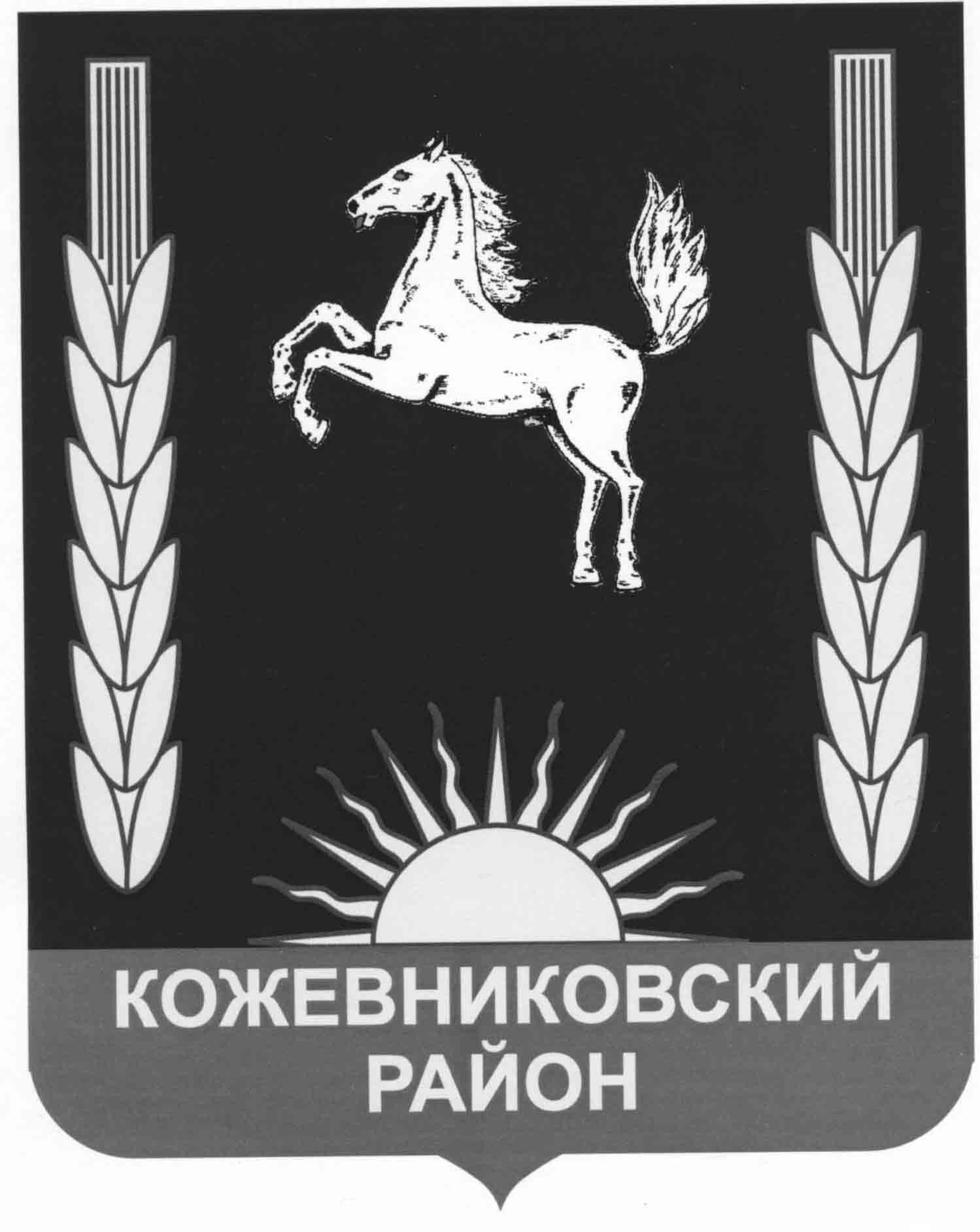 АДМИНИСТРАЦИЯ   КОЖЕВНИКОВСКОГО   РАЙОНАПОСТАНОВЛЕНИЕ13.02.2020                                                                                                                            № 73с. Кожевниково Кожевниковского района Томской области	 О порядке создания органами местного самоуправления координационных или совещательных органов в области развития малого и среднего предпринимательства в муниципальном образовании Кожевниковский районВ соответствии с частью 4 статьи 13 Федерального закона от 24 июля 2007 года № 209-ФЗ «О развитии малого и среднего предпринимательства в Российской Федерации», пунктом 30 части 1 статьи 10 Устава муниципального образования Кожевниковский районПОСТАНОВЛЯЮ:1. Утвердить Порядок создания органами местного самоуправления координационных или совещательных  органов в области развития малого и среднего предпринимательства в муниципальном образовании Кожевниковский район в соответствии с приложением к настоящему постановлению.2. Опубликовать настоящее постановление в районной газете «Знамя труда» и разместить на официальном сайте органов местного самоуправления Кожевниковского района.3. Настоящее постановление вступает в силу со дня официального опубликования.4. Контроль за исполнением настоящего постановления возложить на Первого заместителя Главы района Кучера В.В.Глава Кожевниковского района                                                                                 А.А. Малолетко Т.А. Емельянова22568Приложение к постановлению Администрации Кожевниковского района от 13.02.2020 № 73Порядок создания органами местного самоуправления координационных или совещательных органов в области развития малого и среднего предпринимательства в муниципальном образовании Кожевниковский район1. Настоящий Порядок определяет процедуру создания органами местного самоуправления координационных или совещательных органов в области развития малого и среднего предпринимательства в муниципальном образовании Кожевниковский район (далее – совещательные органы).2. Совещательные органы создаются по инициативе некоммерческих организаций, выражающих интересы субъектов малого и среднего предпринимательства (далее – некоммерческие организации).3. Некоммерческие организации обращаются с  предложением о создании совещательного органа к Главе Кожевниковского района. 4. Предложение о создании совещательного органа должно содержать следующие сведения:1) полное наименование некоммерческой организации;2) юридический адрес некоммерческой организации;3) предлагаемые кандидатуры в состав совещательного органа;4) фамилия, имя, отчество (последнее - при наличии) руководителя некоммерческой организации.Предложение о создании совещательного органа подписывается руководителем некоммерческой организации или иным уполномоченным лицом с указанием даты направления предложения.5. К предложению о создании совещательного органа прилагаются следующие документы:1) копии документов, подтверждающих полномочия представителя некоммерческой организации;2) документы, подтверждающие, что некоммерческая организация выражает интересы субъектов малого и среднего предпринимательства, осуществляющих деятельность на территории муниципального образования.6. Предложение о создании совещательного органа регистрируется в Администрации Кожевниковского района в день его поступления.7. По результатам рассмотрения предложения  в срок не позднее одного месяца со дня регистрации предложения Главой Кожевниковского района принимается одно из следующих решений:1) о создании совещательного органа;2) об отказе в создании совещательного органа.8. Решение об отказе в создании совещательного органа принимается в следующих случаях:1) совещательный орган на территории муниципального образования Кожевниковский район уже создан;2) представленные некоммерческой организацией документы не соответствуют требованиям, установленным пунктами 4 и 5 настоящего Порядка.9. Решение о создании совещательного органа утверждается постановлением Администрации Кожевниковского района, в котором также определяется состав совещательного органа.10. Администрация Кожевниковского района уведомляет о принятом решении некоммерческую организацию в пределах срока, указанного в пункте 8 настоящего Порядка.11. Решение о создании совещательного органа подлежит опубликованию в средствах массовой информации, а также размещению на официальном сайте  органов местного самоуправления Кожевниковского района.Заместитель Главы района по экономике и финансам_____________ В.В. Кучер____________ 2020г.Главный специалист-юрист отдела правовой и кадровой работы_____________ Е.А. Маслова____________ 2020г.